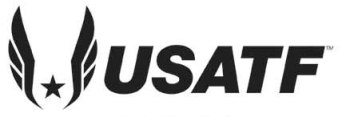        RACE WALK            JUDGE          NUMBER          RED CARD PROPOSAL FOR                 DISQUALIFICATION DATE              EVENT    COMPETITOR     NUMBER         LOSS OF        CONTACT      BENT KNEE    TIME OF DAY NAME: SIGNATURE:       RACE WALK            JUDGE          NUMBER          RED CARD PROPOSAL FOR                 DISQUALIFICATION DATE              EVENT   COMPETITOR     NUMBER         LOSS OF        CONTACT      BENT KNEE    TIME OF DAY NAME: SIGNATURE:       RACE WALK            JUDGE          NUMBER          RED CARD PROPOSAL FOR                 DISQUALIFICATION DATE              EVENT   COMPETITOR     NUMBER         LOSS OF        CONTACT      BENT KNEE    TIME OF DAY NAME: SIGNATURE:       RACE WALK            JUDGE          NUMBER          RED CARD PROPOSAL FOR                 DISQUALIFICATION DATE              EVENT   COMPETITOR     NUMBER         LOSS OF        CONTACT      BENT KNEE    TIME OF DAY NAME: SIGNATURE:       RACE WALK            JUDGE          NUMBER          RED CARD PROPOSAL FOR                 DISQUALIFICATION DATE              EVENT   COMPETITOR     NUMBER         LOSS OF        CONTACT      BENT KNEE    TIME OF DAY NAME: SIGNATURE:       RACE WALK            JUDGE          NUMBER          RED CARD PROPOSAL FOR                 DISQUALIFICATION DATE              EVENT   COMPETITOR     NUMBER         LOSS OF        CONTACT      BENT KNEE    TIME OF DAY NAME: SIGNATURE:       RACE WALK            JUDGE          NUMBER          RED CARD PROPOSAL FOR                 DISQUALIFICATION DATE              EVENT   COMPETITOR     NUMBER         LOSS OF        CONTACT      BENT KNEE    TIME OF DAY NAME: SIGNATURE:       RACE WALK            JUDGE          NUMBER          RED CARD PROPOSAL FOR                 DISQUALIFICATION DATE              EVENT   COMPETITOR     NUMBER         LOSS OF        CONTACT      BENT KNEE    TIME OF DAY NAME: SIGNATURE:       RACE WALK            JUDGE          NUMBER          RED CARD PROPOSAL FOR                 DISQUALIFICATION DATE              EVENT   COMPETITOR     NUMBER         LOSS OF        CONTACT      BENT KNEE    TIME OF DAY NAME: SIGNATURE:       RACE WALK            JUDGE          NUMBER          RED CARD PROPOSAL FOR                 DISQUALIFICATION DATE              EVENT   COMPETITOR     NUMBER         LOSS OF        CONTACT      BENT KNEE    TIME OF DAY NAME: SIGNATURE:       RACE WALK            JUDGE          NUMBER          RED CARD PROPOSAL FOR                 DISQUALIFICATION DATE              EVENT   COMPETITOR     NUMBER         LOSS OF        CONTACT      BENT KNEE    TIME OF DAY NAME: SIGNATURE:       RACE WALK            JUDGE          NUMBER          RED CARD PROPOSAL FOR                 DISQUALIFICATION DATE              EVENT   COMPETITOR     NUMBER         LOSS OF        CONTACT      BENT KNEE    TIME OF DAY NAME: SIGNATURE:       RACE WALK            JUDGE          NUMBER          RED CARD PROPOSAL FOR                 DISQUALIFICATION DATE              EVENT   COMPETITOR     NUMBER         LOSS OF        CONTACT      BENT KNEE    TIME OF DAY NAME: SIGNATURE:       RACE WALK            JUDGE          NUMBER          RED CARD PROPOSAL FOR                 DISQUALIFICATION DATE              EVENT   COMPETITOR     NUMBER         LOSS OF        CONTACT      BENT KNEE    TIME OF DAY NAME: SIGNATURE:       RACE WALK            JUDGE          NUMBER          RED CARD PROPOSAL FOR                 DISQUALIFICATION DATE              EVENT   COMPETITOR     NUMBER         LOSS OF        CONTACT      BENT KNEE    TIME OF DAY NAME: SIGNATURE:       RACE WALK            JUDGE          NUMBER          RED CARD PROPOSAL FOR                 DISQUALIFICATION DATE              EVENT   COMPETITOR     NUMBER         LOSS OF        CONTACT      BENT KNEE    TIME OF DAY NAME: SIGNATURE:       RACE WALK            JUDGE          NUMBER          RED CARD PROPOSAL FOR                 DISQUALIFICATION DATE              EVENT   COMPETITOR     NUMBER         LOSS OF        CONTACT      BENT KNEE    TIME OF DAY NAME: SIGNATURE:       RACE WALK            JUDGE          NUMBER          RED CARD PROPOSAL FOR                 DISQUALIFICATION DATE              EVENT   COMPETITOR     NUMBER         LOSS OF        CONTACT      BENT KNEE    TIME OF DAY NAME: SIGNATURE:       RACE WALK            JUDGE          NUMBER          RED CARD PROPOSAL FOR                 DISQUALIFICATION DATE              EVENT   COMPETITOR     NUMBER         LOSS OF        CONTACT      BENT KNEE    TIME OF DAY NAME: SIGNATURE:       RACE WALK            JUDGE          NUMBER          RED CARD PROPOSAL FOR                 DISQUALIFICATION DATE              EVENT   COMPETITOR     NUMBER         LOSS OF        CONTACT      BENT KNEE    TIME OF DAY NAME: SIGNATURE:       RACE WALK            JUDGE          NUMBER          RED CARD PROPOSAL FOR                 DISQUALIFICATION DATE              EVENT   COMPETITOR     NUMBER         LOSS OF        CONTACT      BENT KNEE    TIME OF DAY NAME: SIGNATURE:       RACE WALK            JUDGE          NUMBER          RED CARD PROPOSAL FOR                 DISQUALIFICATION DATE              EVENT   COMPETITOR     NUMBER         LOSS OF        CONTACT      BENT KNEE    TIME OF DAY NAME: SIGNATURE:       RACE WALK            JUDGE          NUMBER          RED CARD PROPOSAL FOR                 DISQUALIFICATION DATE              EVENT   COMPETITOR     NUMBER         LOSS OF        CONTACT      BENT KNEE    TIME OF DAY NAME: SIGNATURE:       RACE WALK            JUDGE          NUMBER          RED CARD PROPOSAL FOR                 DISQUALIFICATION DATE              EVENT   COMPETITOR     NUMBER         LOSS OF        CONTACT      BENT KNEE    TIME OF DAY NAME: SIGNATURE:       RACE WALK            JUDGE          NUMBER          RED CARD PROPOSAL FOR                 DISQUALIFICATION DATE              EVENT   COMPETITOR     NUMBER         LOSS OF        CONTACT      BENT KNEE    TIME OF DAY NAME: SIGNATURE:       RACE WALK            JUDGE          NUMBER          RED CARD PROPOSAL FOR                 DISQUALIFICATION DATE              EVENT   COMPETITOR     NUMBER         LOSS OF        CONTACT      BENT KNEE    TIME OF DAY NAME: SIGNATURE:       RACE WALK            JUDGE          NUMBER          RED CARD PROPOSAL FOR                 DISQUALIFICATION DATE              EVENT   COMPETITOR     NUMBER         LOSS OF        CONTACT      BENT KNEE    TIME OF DAY NAME: SIGNATURE:       RACE WALK            JUDGE          NUMBER          RED CARD PROPOSAL FOR                 DISQUALIFICATION DATE              EVENT   COMPETITOR     NUMBER         LOSS OF        CONTACT      BENT KNEE    TIME OF DAY NAME: SIGNATURE:       RACE WALK            JUDGE          NUMBER          RED CARD PROPOSAL FOR                 DISQUALIFICATION DATE              EVENT   COMPETITOR     NUMBER         LOSS OF        CONTACT      BENT KNEE    TIME OF DAY NAME: SIGNATURE:       RACE WALK            JUDGE          NUMBER          RED CARD PROPOSAL FOR                 DISQUALIFICATION DATE              EVENT   COMPETITOR     NUMBER         LOSS OF        CONTACT      BENT KNEE    TIME OF DAY NAME: SIGNATURE:       RACE WALK            JUDGE          NUMBER          RED CARD PROPOSAL FOR                 DISQUALIFICATION DATE              EVENT   COMPETITOR     NUMBER         LOSS OF        CONTACT      BENT KNEE    TIME OF DAY NAME: SIGNATURE:       RACE WALK            JUDGE          NUMBER          RED CARD PROPOSAL FOR                 DISQUALIFICATION DATE              EVENT   COMPETITOR     NUMBER         LOSS OF        CONTACT      BENT KNEE    TIME OF DAY NAME: SIGNATURE:       RACE WALK            JUDGE          NUMBER          RED CARD PROPOSAL FOR                 DISQUALIFICATION DATE              EVENT   COMPETITOR     NUMBER         LOSS OF        CONTACT      BENT KNEE    TIME OF DAY NAME: SIGNATURE:       RACE WALK            JUDGE          NUMBER          RED CARD PROPOSAL FOR                 DISQUALIFICATION DATE              EVENT   COMPETITOR     NUMBER         LOSS OF        CONTACT      BENT KNEE    TIME OF DAY NAME: SIGNATURE:       RACE WALK            JUDGE          NUMBER          RED CARD PROPOSAL FOR                 DISQUALIFICATION DATE              EVENT   COMPETITOR     NUMBER         LOSS OF        CONTACT      BENT KNEE    TIME OF DAY NAME: SIGNATURE:       RACE WALK            JUDGE          NUMBER          RED CARD PROPOSAL FOR                 DISQUALIFICATION DATE              EVENT   COMPETITOR     NUMBER         LOSS OF        CONTACT      BENT KNEE    TIME OF DAY NAME: SIGNATURE:       RACE WALK            JUDGE          NUMBER          RED CARD PROPOSAL FOR                 DISQUALIFICATION DATE              EVENT   COMPETITOR     NUMBER         LOSS OF        CONTACT      BENT KNEE    TIME OF DAY NAME: SIGNATURE:       RACE WALK            JUDGE          NUMBER          RED CARD PROPOSAL FOR                 DISQUALIFICATION DATE              EVENT   COMPETITOR     NUMBER         LOSS OF        CONTACT      BENT KNEE    TIME OF DAY NAME: SIGNATURE:       RACE WALK            JUDGE          NUMBER          RED CARD PROPOSAL FOR                 DISQUALIFICATION DATE              EVENT   COMPETITOR     NUMBER         LOSS OF        CONTACT      BENT KNEE    TIME OF DAY NAME: SIGNATURE:       RACE WALK            JUDGE          NUMBER          RED CARD PROPOSAL FOR                 DISQUALIFICATION DATE              EVENT   COMPETITOR     NUMBER         LOSS OF        CONTACT      BENT KNEE    TIME OF DAY NAME: SIGNATURE:       RACE WALK            JUDGE          NUMBER          RED CARD PROPOSAL FOR                 DISQUALIFICATION DATE              EVENT   COMPETITOR     NUMBER         LOSS OF        CONTACT      BENT KNEE    TIME OF DAY NAME: SIGNATURE:       RACE WALK            JUDGE          NUMBER          RED CARD PROPOSAL FOR                 DISQUALIFICATION DATE              EVENT   COMPETITOR     NUMBER         LOSS OF        CONTACT      BENT KNEE    TIME OF DAY NAME: SIGNATURE:       RACE WALK            JUDGE          NUMBER          RED CARD PROPOSAL FOR                 DISQUALIFICATION DATE              EVENT   COMPETITOR     NUMBER         LOSS OF        CONTACT      BENT KNEE    TIME OF DAY NAME: SIGNATURE:       RACE WALK            JUDGE          NUMBER          RED CARD PROPOSAL FOR                 DISQUALIFICATION DATE              EVENT   COMPETITOR     NUMBER         LOSS OF        CONTACT      BENT KNEE    TIME OF DAY NAME: SIGNATURE:       RACE WALK            JUDGE          NUMBER          RED CARD PROPOSAL FOR                 DISQUALIFICATION DATE              EVENT   COMPETITOR     NUMBER         LOSS OF        CONTACT      BENT KNEE    TIME OF DAY NAME: SIGNATURE:       RACE WALK            JUDGE          NUMBER          RED CARD PROPOSAL FOR                 DISQUALIFICATION DATE              EVENT   COMPETITOR     NUMBER         LOSS OF        CONTACT      BENT KNEE    TIME OF DAY NAME: SIGNATURE:       RACE WALK            JUDGE          NUMBER          RED CARD PROPOSAL FOR                 DISQUALIFICATION DATE              EVENT   COMPETITOR     NUMBER         LOSS OF        CONTACT      BENT KNEE    TIME OF DAY NAME: SIGNATURE:       RACE WALK            JUDGE          NUMBER          RED CARD PROPOSAL FOR                 DISQUALIFICATION DATE              EVENT   COMPETITOR     NUMBER         LOSS OF        CONTACT      BENT KNEE    TIME OF DAY NAME: SIGNATURE:       RACE WALK            JUDGE          NUMBER          RED CARD PROPOSAL FOR                 DISQUALIFICATION DATE              EVENT   COMPETITOR     NUMBER         LOSS OF        CONTACT      BENT KNEE    TIME OF DAY NAME: SIGNATURE:       RACE WALK            JUDGE          NUMBER          RED CARD PROPOSAL FOR                 DISQUALIFICATION DATE              EVENT   COMPETITOR     NUMBER         LOSS OF        CONTACT      BENT KNEE    TIME OF DAY NAME: SIGNATURE:       RACE WALK            JUDGE          NUMBER          RED CARD PROPOSAL FOR                 DISQUALIFICATION DATE              EVENT   COMPETITOR     NUMBER         LOSS OF        CONTACT      BENT KNEE    TIME OF DAY NAME: SIGNATURE:       RACE WALK            JUDGE          NUMBER          RED CARD PROPOSAL FOR                 DISQUALIFICATION DATE              EVENT   COMPETITOR     NUMBER         LOSS OF        CONTACT      BENT KNEE    TIME OF DAY NAME: SIGNATURE:NOTES:Pages 1 and 2 are useful for track races and road races.Page 3 is useful for road races.Page 4 (with Judge Number blank) is useful for Apprentice Judges when they are practicing.  It is also useful when extra red cards are needed by Judges 1 through 9.Pages 5 through 13 are for easy printing of sheets for Judges 1 through 9, respectively.Date and Event are needed for some major meets, such as the USATF Junior Olympics, where multiple age groups compete at different distances on two different days.  The Chief Judge should determine whether Hip+Chest+Back Numbers or unique athlete’s Bib Numbers are used for the Competitor Number.  Hip Numbers sometimes fall off but can be placed also on the front and back.  Bib Numbers should be displayed on each Competitor’s front and back.Here are two examples of filled out red cards.Note that in the second example, in which the Penalty Zone was used, the Chief Judge showed a red paddle to Competitor Number 68 after receiving and double checking the four red cards from the Recorder.  The Chief Judge noted the time of day at which the red paddle was shown to the athlete.       RACE WALK            JUDGE          NUMBER          RED CARD PROPOSAL FOR                 DISQUALIFICATION DATE ______  EVENT __________   COMPETITOR     NUMBER         LOSS OF        CONTACT      BENT KNEE    TIME OF DAY NAME: SIGNATURE:       RACE WALK            JUDGE          NUMBER          RED CARD PROPOSAL FOR                 DISQUALIFICATION DATE ______  EVENT __________   COMPETITOR     NUMBER         LOSS OF        CONTACT      BENT KNEE    TIME OF DAY NAME: SIGNATURE: